APPLICATION FORM ACADEMIC YEAR 2019/2020FIELD OF STUDY: PERSONAL DATASENDING INSTITUTIONRECEIVING INSTITUITIONLANGUAGE COMPETENCEPREVIOUS AND CURRENT STUDYPlease fill in the form in the English language and return to:International Relations OfficePalacký University OlomoucKřížkovského 8771 47 OlomoucCzech RepublicPlease, upload your photo here:By May 31 for winter semester /whole academic yearInternational Relations OfficePalacký University OlomoucKřížkovského 8771 47 OlomoucCzech RepublicPlease, upload your photo here:By October 31 for summer semesterInternational Relations OfficePalacký University OlomoucKřížkovského 8771 47 OlomoucCzech RepublicPlease, upload your photo here:(scanned copies as well as the hard copies sent by post are accepted)e-mail: eva.ohniskova@upol.cz             klara.henzlova@upol.czPlease, upload your photo here:Family name:First name:Gender:Date of birth:Date of birth:Passport number:Nationality:Permanent address:Street: Street: Number: Number: City: City: ZIP code: ZIP code: Country:E-mail address:Telephone number:Home institution:Faculty: Faculty: Faculty: Contact person at a home institutionName:Phone:Email:University: University: University: University: Faculty: Faculty: Faculty: Faculty: Contact person at a foreign institutionContact person at a foreign institutionContact person at a foreign institutionContact person at a foreign institutionName:Phone:Email:Period of study:Period of study:From: To: Duration of stay (months):Duration of stay (months):Number of expected ECTS credits:Number of expected ECTS credits:Semester (please mark):Semester (please mark):  Winter semester   Summer semester Briefly state the reasons why you wish to study abroad:Mother tongue: Mother tongue: Mother tongue: Mother tongue: Mother tongue: Mother tongue: Mother tongue: Language of instruction at receiving institutionThe level of language competence (CEFR)The level of language competence (CEFR)The level of language competence (CEFR)The level of language competence (CEFR)The level of language competence (CEFR)The level of language competence (CEFR)Language 1A1A2B1B2C1C2Language 2A1A2B1B2C1C2Diploma/degree which you are currently studying for: Number of higher education study years prior to departure abroad: Have you already been studying abroad?                Yes             No If Yes, when? At which institution? Send this application with enclosed documents: ECTS Learning AgreementSend this application with enclosed documents: ECTS Learning Agreementby e-mail: eva.ohniskova@upol.cz                  klara.henzlova@upol.cz                  (Incoming student coordinator)Deadlines:Winter semester / whole academic year – May 31 Summer semester – October 31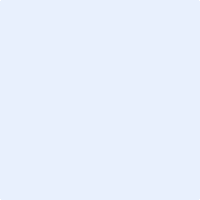 